Aftale om leje af Værktøj i Afd.810BOREHAMMERSTIKSAVSKRUEMASKINEPris: Pr. dag = 50 kr. / Weekend = 100 kr. / Depositum = 500 kr.Efter brug af værktøjet skal det rengøres og lægges i kassen. Værktøj og værktøjsdele som mangler eller som er gået i stykker skal erstattes. Dette hæfter lejeren selv for. Hermed accepterer jeg, og jeg er indforstået med vilkårene i denne aftale.Underskrift:____________________                                             Dato:_________________________Navn:                                                                             ______________________________________________________________________________________Aftale om leje af Værktøj i Afd.810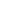 BOREHAMMERSTIKSAVSKRUEMASKINEPris: Pr. dag = 50 kr. / Weekend = 100 kr. / Depositum = 500 kr.Efter brug af værktøjet skal det rengøres og lægges i kassen. Værktøjsdele som mangler eller som er gået i stykker skal erstattes. Dette hæfter lejeren selv for. Hermed accepterer jeg, og jeg er indforstået med vilkårene i denne aftale.Underskrift:________________________                                        Dato:_______________________Navn: